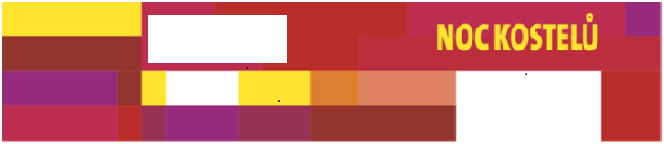                                    ČISTÁ                              7.6.2024                                                                                 KOSTEL                                                                                      SV.                                                                                MIKULÁŠE       Bližší informace a program najdete na www.nockostelu.cz.